SchulversuchspraktikumMarie-Lena GallikowskiSommersemester 2015Klassenstufen 5 & 6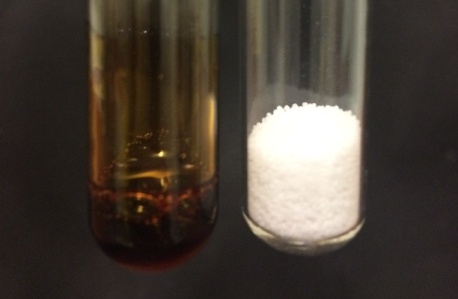 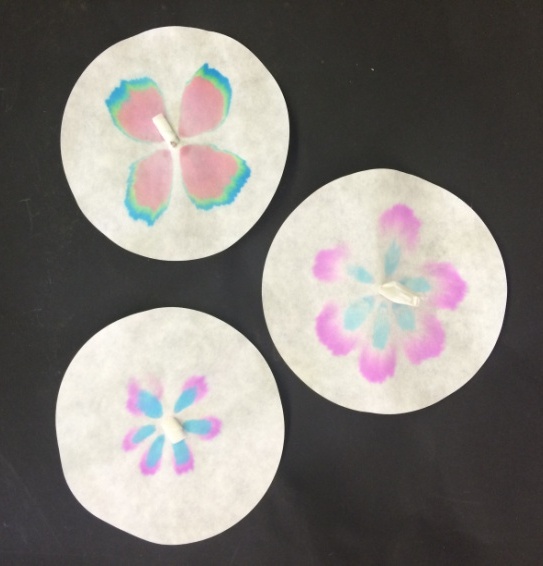 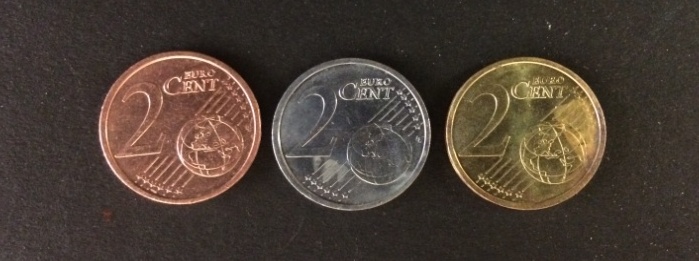 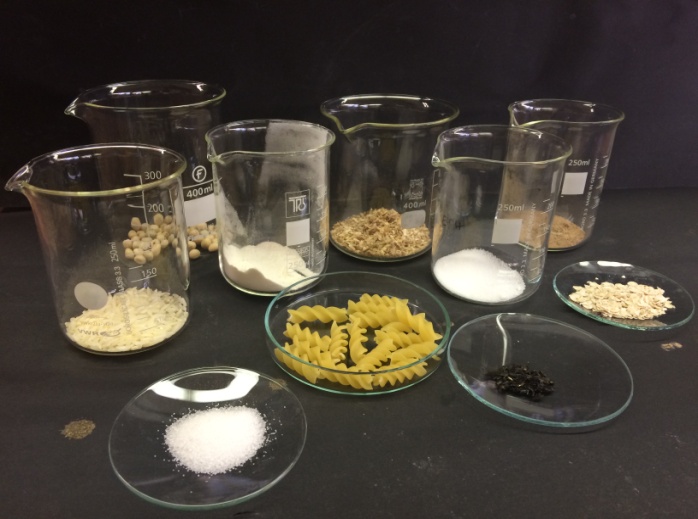 Reinstoffe und StoffgemischeVerfahren zur Stofftrennung KurzprotokollInhalt1	Lehrerversuche	111.1	V1 – Legierung einer Kupfermünze	111.2	V2 – Gemenge aus Alltagsstoffen (Modell)	122	Schülerexperimente	142.1	V3 – Filzstiftchromatographie	142.2	V4 - Chaos in der Küche - Unterscheidung zweier Reinstoffe	15LehrerversucheV1 – Legierung einer KupfermünzeMaterialien: 		Taschentuch, 3 Kupfermünzen (z.B. 2 Cent), Bunsenbrenner, Dreifuß mit Drahtnetz, 2 Bechergläser (100 mL), Glasstab, Tiegelzange	Chemikalien:		Ethanol, konz. Salzsäure, Zinkpulver, Kaliumhydroxid (w≈10%), dest. WasserDurchführung: 			Die drei Kupfermünzen werden zunächst mit einem Taschentuch und etwas Ethanol gereinigt. Anschließend werden sie kurz in ein mit etwas Salzsäure gefülltes Becherglas gelegt, so dass Kupferoxidreste an der Münzoberfläche entfernt werden. Mit einer Tiegelzange werden die Münzen aus dem Becherglas wieder heraus geholt und mit destilliertem Wasser gründlich abgewaschen. Eine der drei Münzen wird als Vergleichsmünze zur Seite gelegt. In das zweite Becherglas werden 20 mL einer 10%igen Kaliumhydroxidlösung und zwei Spatelspitzen Zinkpulver vermengt und mit einem Glasstab umgerührt. Anschließend werden die beiden Kupfermünzen hinzugegeben. Das Becherglas wird auf dem Drahtnetz eines Dreifuß platziert und erhitzt. Der Inhalt wird unter Rühren so lange erwärmt, bis eine Farbveränderung der Münzen zu erkennen ist. Mit der Tiegelzange werden die Münzen wieder entfernt und erneut mit destilliertem Wasser gewaschen und in einem Taschentuch getrocknet. eine der beiden Münzen wird erneut mit Hilfe der Tiegelzange erhitzt bis sich  hier eine erneute Farbveränderung feststellen lässt.Beobachtung:		Nach der Reinigung mit Ethanol und konzentrierter Salzsäure besitzen die Münzen den typischen kupferfarbenen Glanz. Nach dem Kochen in der Kaliumhydroxidlösung mit dem Zinkpulver glänzen die Münzen silbrig. Die Münze, die anschließend noch im Brenner erhitzt wurde weist eine goldene Färbung auf.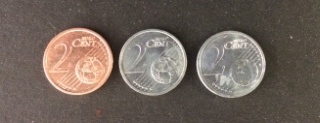 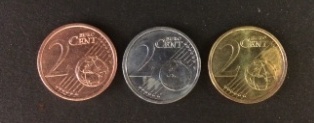 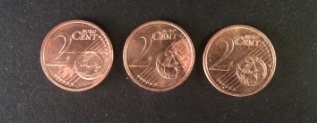 Deutung:                 		Beim Kochen in Kaliumhydroxidlösung und Zinkpulver wurde die Zinkoxidschicht zersetzt (Passivierung). Durch das Erhitzen bildet sich aus dem Kupfer der Münze und dem Zink eine goldfarbende Messinglegierung.Entsorgung:          Die Reste der Suspension und das Wasser vom Abspülen werden im Behälter für Schwermetallabfälle entsorgt.Literatur:	          R. Blume, http://www.chemieunterricht.de/dc2/tip/11_98,                                       29.06.2009 (Zuletzt abgerufen am 02.08.2015 um 17.34Uhr)V2 – Gemenge aus Alltagsstoffen (Modell)Es werden keinerlei Gefahrenstoffe verwendet!Materialien: 		Erlenmeyerkolben (250mL)	Chemikalien:		Erbsen, Reis Durchführung: 			In einem Becherglas werden Erbsen und Reis gut gemischt. Anschließend wird das Becherglas etwas geschwenkt. Beobachtung:		Nach dem Schwenken des Erlenmeyerkolbens liegen die Erbsen vermehrt oben auf den Reiskörnern, welche sich eher im unteren Teil des Kolbens befinden.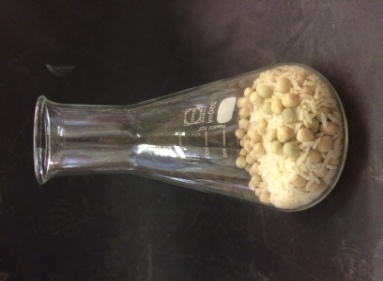 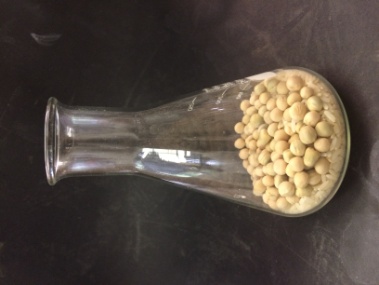 Deutung:		In einem Gemenge liegen die Reinstoffe gemischt nebeneinander vor. Die kleineren schwereren Reiskörner haben eher das Bestreben im unteren Teil des Erlenmeyerkolbens vorzuliegen, während die leichteren größeren Erbsen oben aufliegen.Entsorgung:		Feststoffe werden über den Hausmüll entsorgt.SchülerexperimenteV3 – FilzstiftchromatographieEs werden keinerlei Gefahrstoffe verwendet.Materialien: 		großes und kleines Filterpapier, 3 Petrischalen, 3 Filzstifte in unterschiedlichen Farben, Zahnstocher	Chemikalien:		destilliertes WasserDurchführung: 			Die Petrischalen werden bis zur Hälfte mit destilliertem Wasser gefüllt. Anschließend werden in die Mitte der großen Filterpapiere mit dem Zahnstocher kleine Löcher gestochen, so dass ein halbes, kleines Filterpapier als Docht zusammengerollt und hindurch gesteckt werden kann. Um den Docht werden mit einem (schwarzen, blauen und braunen) Filzstift 4-6 gleich große Punkte gemalt. Danach wird das Filterpapier auf die Petrischale gelegt, so dass nur der Docht Kontakt zum Wasser hat.Beobachtung:		Das Wasser wird vom Filterpapier aufgesogen. Die schwarzen Filzstiftpunkte sind nicht mehr zu erkennen. Stattdessen ist ein blumenförmiges Muster in den Farben Magenta, Cyan und Gelb zu erkennen. Die blauen und braunen Filzstiftpunkte haben sich in Cyan und Magenta aufgespalten (siehe Abbildung 3).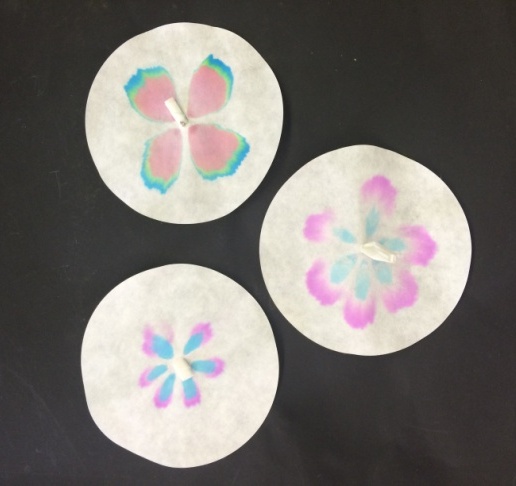 Deutung:		Die Tinte in Filzstiften ist oft ein Gemisch aus verschiedenen Farben. Da sich die Chemikalien in den Farben der Filzstifte unterschiedlich gut in Wasser lösen, werden die Farbkomponenten aufgetrennt. Farben deren Chemikalien sich gut im Wasser lösen verlaufen schneller auf dem Filterpapier als solche, die sich nicht so gut im Wasser lösen.Entsorgung:		Entsorgung erfolgt über den Hausmüll.Literatur:	In Anlehnung an:                                	 R. Blume; http://www.chemieunterricht.de/dc2/grundsch/versuche/gs-v-  033.htm; 01.07.2010 (zuletzt abgerufen am 02.08.2015 um 17.42 Uhr)V4 - Chaos in der Küche - Unterscheidung zweier ReinstoffeEs werden keinerlei Gefahrenstoffe verwendet!Materialien: 		Bunsenbrenner, Magnet, 6 Reagenzgläser, Reagenzglasklammer, SpatelChemikalien:		Destilliertes Wasser (H20), Kochsalz (Natriumchlorid: NaCl), Haushaltszucker (Saccharose: C12H22O11)Durchführung: 		Haushaltszucker und Kochsalz werden hinsichtlich ihrer Eigenschaften untersucht. In drei der Reagenzgläser werden 2-3 Spatelspitzen Kochsalz gegeben. Die anderen drei Reagenzgläser werden mit 2-3 Spatelspitzen Haushaltzucker gefüllt. a) Ein starker Magnet wird von außen an jeweils ein mit Kochsalz bzw. Haushaltszucker gefülltes Reagenzglas gehalten. b) Jeweils ein Reagenzglas mit Kochsalz bzw. mit Haushaltzucker wird etwa bis zur Hälfte mit destilliertem Wasser aufgefüllt. c) Das mit Kochsalz gefüllte Reagenzglas wird mit dem Bunsenbrenner erhitzt. Anschließend wird auch das Reagenzglas vorsichtig erhitzt, welches den Haushaltszucker beinhaltet.Beobachtung:		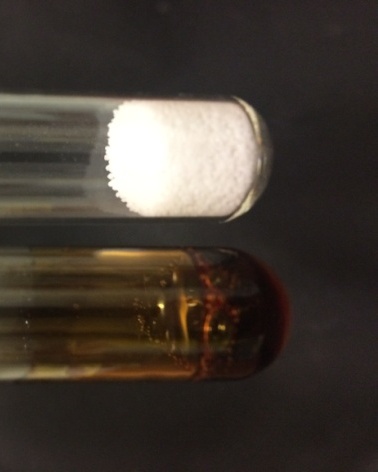 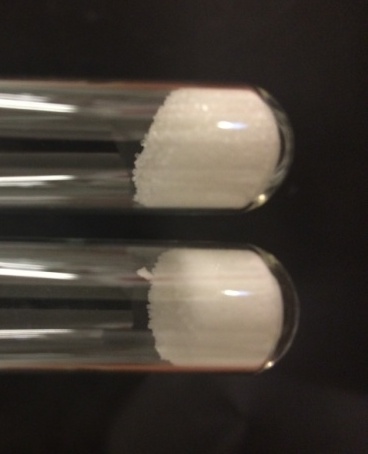 Deutung:		Die beiden weißen Reinstoffe Kochsalz und Zucker ähneln sich in den untersuchten Eigenschaften sehr und lassen sich hingegen der meisten Kriterien nicht unterscheiden. Lediglich durch ihr Verhalten beim Erhitzen mit dem Bunsenbrenner ist ein Unterschied erkennbar (der Schmelzpunkt von Kochsalz liegt bei ca. 900°C). Entsorgung:		Die Entsorgung kann über den Hausmüll oder über den Abfluss erfolgen.Literatur:	In Anlehnung an Dorothe Radelof, Chemie Unterrichten: motivierend, lebendig, methodisch vielfältig!, WEKA Media GmbH & Co. KG, 1. Auflage, 2004, 1/3.1 S. 4.GefahrenstoffeGefahrenstoffeGefahrenstoffeGefahrenstoffeGefahrenstoffeGefahrenstoffeGefahrenstoffeGefahrenstoffeGefahrenstoffeEthanolEthanolEthanolH: 225H: 225H: 225P: 210P: 210P: 210Konz. SalzsäureKonz. SalzsäureKonz. SalzsäureH:290,314,335H:290,314,335H:290,314,335P: 234, 260, 304+340, 303+361+ 353, 305+351+338, 309+311,501P: 234, 260, 304+340, 303+361+ 353, 305+351+338, 309+311,501P: 234, 260, 304+340, 303+361+ 353, 305+351+338, 309+311,501Kaliumhydroxidlösung (w≈10%)Kaliumhydroxidlösung (w≈10%)Kaliumhydroxidlösung (w≈10%)H:410H:410H:410P: 273P: 273P: 273ZinkpulverZinkpulverZinkpulverH:260,250,410H:260,250,410H:260,250,410P: 222, 223, 231+232, 273, 370+ 378, 422P: 222, 223, 231+232, 273, 370+ 378, 422P: 222, 223, 231+232, 273, 370+ 378, 422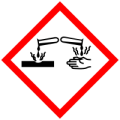 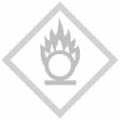 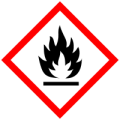 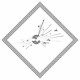 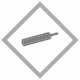 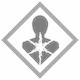 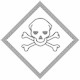 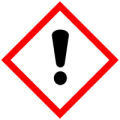 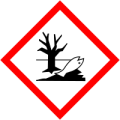 EigenschaftenKochsalz (NaCl)Haushaltszucker  (C12H22O11)AggregatzustandFestFestFarbeWeißWeißGeruchGeruchslosGeruchslosMagnetismusNeinNeinLöslichkeit in WasserJaJaVerhalten beim ErhitzenKeine stoffliche VeränderungZucker wird braun und schmilzt; es riecht nach Karamell